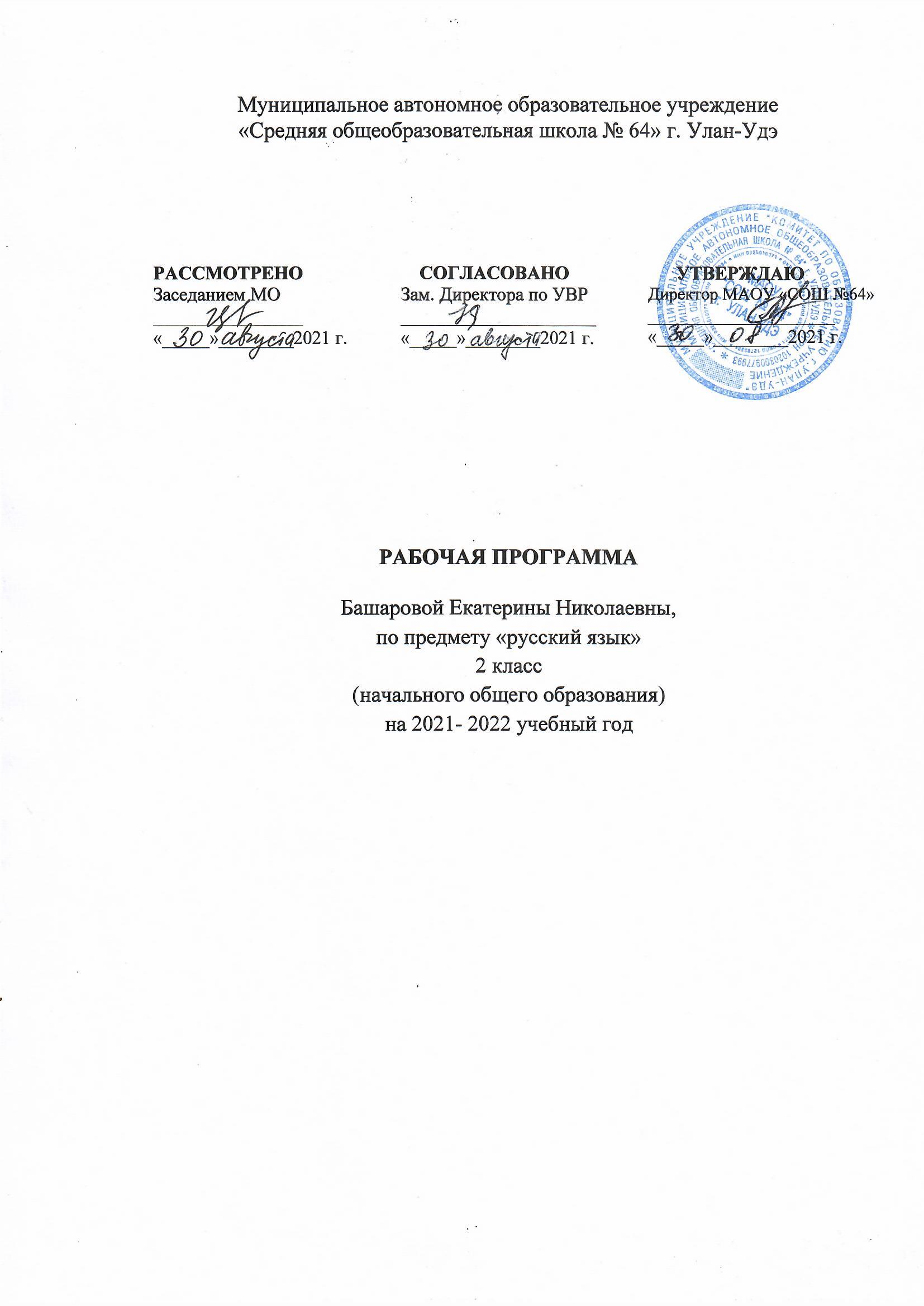 Пояснительная запискаРабочая программа составлена в соответствии с :- Федеральным законом от 29.12.2012 №273- ФЗ «Об образовании в Российской Федерации» ;- Порядком организации и  осуществления образовательной деятельности по основным общеобразовательным программам-  образовательным программам начального общего ,основного общего и среднего общего образования , утвержденный приказом Министерства образования и науки России от 30.08.2013 № 1015;-Федеральным государственным образовательным стандартам начального общего образования, утвержденный приказом Министерства образования и науки России  от 06.10.2009 № 373;- Федеральным государственным образовательным стандартам начального общего Образования ,утвержденный приказом Министерства образования и науки России  от 17.12.2010 №1897;- Приказом Министерства образования и науки Российской Федерации от 31.12.2015 № 1576 «О внесении изменений в Федеральный государственный образовательный стандарт начального общего образования, утвержденный приказом Министерства образования и науки Российской Федерации от 06. 10.2009г №373»;- Приказом Министерства образования и науки Российской Федерации от 31.12.2015 № 1577 «О внесении изменений в Федеральный государственный образовательный стандарт основного общего образования, утвержденный приказом Министерства образования и науки Российской Федерации от 17.12.2010 №1897»;-Положение «О рабочей программе МАОУ СОШ №64»Изобразительное искусство в начальной школе является базовым предметом. По сравнению с остальными учебными предметами, развивающими рационально-логический тип мышления, изобразительное искусство направлено в основном на формирование эмоционально-образного, художественного типа мышления, что является условием становления интеллектуальной и духовной деятельности растущей личности.Цели курса:воспитание эстетических чувств, интереса к изобразительному искусству; обогащение нравственного опыта, представлений о добре и зле; воспитание нравственных чувств, уважения к культуре народов многонациональной России других стран; готовность и способность выражать и отстаивать свою общественную позицию в искусстве и через искусство;развитие воображения, желания и умения подходить к любой своей деятельности творчески, способности к восприятию искусства и окружающего мира, умений и навыков сотрудничества в художественной деятельности.Перечисленные цели реализуются в конкретных задачах обучения:развитие способностей к художественно-образному, эмоционально-ценностному восприятию произведений изобрази-тельного искусства, выражению в творческих работах своего отношения к окружающему миру;совершенствование эмоционально-образного восприятия произведений искусства и окружающего мира;развитие способности видеть проявление художественной культуры в реальной жизни (музеи, архитектура, дизайн, скульптура и др.);освоение первоначальных знаний о пластических искусствах: изобразительных, декоративно-прикладных, архитектуре и дизайне — их роли в жизни человека и общества;овладение элементарной художественной грамотой; формирование художественного кругозора и приобретение опыта работы в различных видах художественно-творческой деятельности, разными художественными материалами; совершенствование эстетического вкуса.Общая характеристика курсаУчебный материал в программе представлен блоками, отражающими деятельностный характер и коммуникативно-нравственную сущность художественного образования: «Виды художественной деятельности», «Азбука искусства», «Значимые темы искусства», «Опыт художественно-творческой деятельности». Специфика подобного деления на блоки состоит в том, что первый блок раскрывает содержание учебного материала, второй блок даёт инструментарий для его практической реализации, третий намечает духовно-нравственную эмоционально-ценностную направленность тематики заданий, четвёртый содержит виды и условия деятельности, в которых ребёнок может получить художественно-творческий опыт. Все блоки об одном и том же, но раскрывают разные стороны искусства: типологическую, языковую, ценностно-ориентационную, деятельностную. Они в разной мере присутствуют почти на каждом уроке. В комплексе все блоки направлены на решение задач начального художественного образования и воспитания.Ценностные ориентиры содержания учебного предмета Уникальность и значимость учебного курса определяются нацеленностью на духовно-нравственное воспитание и развитие способностей и творческого потенциала ребёнка, формирование ассоциативно-образного пространственного мышления, интуиции. У младших школьников развивается способность восприятия сложных объектов и явлений, их эмоционального оценивания.Доминирующее значение имеет направленность курса на развитие эмоционально-ценностного отношения ребёнка к миру, его духовно-нравственное воспитание. Овладение основами художественного языка, получение эмоционально-ценностного опыта, эстетического восприятия мира и художественно-творческой деятельности помогут младшим школьникам при освоении смежных дисциплин, а в дальнейшем станут основой отношения растущего человека к себе, окружающим людям, природе, науке, искусству и культуре в целом. Направленность на деятельностный и проблемный подходы в обучении искусству диктует необходимость для ребёнка экспериментирования с разными художественными материалами, понимания их свойств и возможностей для создания выразительного образа. Разнообразие художественных материалов и техник, используемых на уроках, поддерживает интерес учащихся к художественному творчеству.Место учебного предмета в учебном плане В учебном плане на изучение изобразительного искусства в каждом классе начальной школы отводится по 1 ч в неделю, всего — 35 ч.Формы контроля: Текущий контроль, итоговый контроль.Текущий контроль проводится на каждом уроке при выполнениитворческих работИтоговый контроль: осуществляется на последнем уроке четверти после изучения соответствующей темы и в форме итоговой годовой контрольной работы.Содержание курсаВосприятие произведений искусства. Особенности художественного творчества: художник и зритель. Образная сущность искусства:художественный образ, его условность, передача общего через единичное. Отражение в произведениях пластических искусств общечеловеческих идей о нравственности и эстетике: отношение к природе, человеку и обществу. Фотография и произведение изобразительного искусства: сходство и различия. Человек, мир природы в реальной жизни: образы человека, природы в искусстве. Представления о богатстве и разнообразии художественной культуры (на примере культуры народов России). Выдающиеся представители изобразительного искусства народов России (по выбору). Ведущие художественные музеи России (ГТГ, Русский музей, Эрмитаж) и региональные музеи. Восприятие и эмоциональная оценка шедевров русского и мирового искусства. Представление о роли изобразительных (пластических) искусств в повседневной жизни человека, в организации его материального окружения.Рисунок. Материалы для рисунка: карандаш, ручка, фломастер, уголь, пастель, мелки и т. д. Приёмы работы с различными графическими материалами. Роль рисунка в искусстве: основная и вспомогательная. Красота и разнообразие природы, человека, зданий, предметов, выраженные средствами рисунка. Изображение деревьев, птиц, животных: общие и характерные черты.Живопись. Живописные материалы. Красота и разнообразие природы, человека, зданий, предметов, выраженные средствами живописи. Цвет — основа языка живописи. Выбор средств художественной выразительности для создания живописного образа в соответствии с поставленными задачами. Образы природы и человека в живописи.Скульптура. Материалы скульптуры и их роль в создании выразительного образа. Элементарные приёмы работы с пластическими скульптурными материалами для создания выразительного образа (пластилин, глина — раскатывание, набор объёма, вытягивание формы). Объём — основа языка скульптуры. Основные темы скульптуры. Красота человека и животных, выраженная средствами скульптуры.Художественное конструирование и дизайн. Разнообразие материалов для художественного конструирования и моделирования ((бумага, картон и др.). Элементарные приёмы работы с различными материалами для создания выразительного образа. Представление о возможностях использования навыков художественного конструирования и моделирования в жизни человека.Декоративно-прикладное искусство. Истоки декоративно-прикладного искусства и его роль в жизни человека. Понятие о синтетичном характере народной культуры (украшение жилища, предметов быта, орудий труда, костюма; музыка, песни, хороводы; былины, сказания, сказки). Образ человека в традиционной культуре. Представления народа о мужской и женской красоте, отражённые в изобразительном искусстве, сказках, песнях. Сказочные образы в народной культуре и декоративно-прикладном искусстве. Разнообразие форм в природе как основа декоративных форм в прикладном искусстве (цветы, раскраска бабочек, переплетение ветвей деревьев,морозные узоры на стекле и т. д.). Ознакомление с произведениями народных художественных промыслов в России (с учётом местных условий).Азбука искусства (общение основам художественной грамоты). Как говорит искусство?                                                     Азбука искусства (обучение основам художественной грамоты). Как говорит Искусство?Композиция. Элементарные приёмы композиции на плоскости и в пространстве. Понятия: горизонталь, вертикаль и диагональ в построении композиции. Пропорции и перспектива. Понятия: линия горизонта, ближе — больше, дальше — меньше, загораживания. Роль контраста в композиции: низкое и высокое, большое и маленькое, тонкое и толстое, тёмное и светлое, спокойное и динамичное и т. д. Композиционный центр (зрительный центр композиции). Главное и второстепенное в композиции. Симметрия и асимметрия.Цвет. Основные и составные цвета. Тёплые и холодные цвета. Смешение цветов. Роль белой и чёрной красок в эмоциональном звучании и выразительности образа. Эмоциональные возможности цвета. Практическое овладение основами цветоведения. Передача с помощью цвета характера персонажа, его эмоционального состояния.Линия. Многообразие линий (тонкие, толстые, прямые, волнистые, плавные, острые, закруглённые спиралью, летящие) и их знаковый характер. Линия, штрих, пятно и художественный образ. Передача с помощью линии эмоционального состояния природы, человека, животного.Форма. Разнообразие форм предметного мира и передача их на плоскости и в пространстве. Сходство и контраст форм. Простые геометрические формы. Природные формы. Трансформация форм. Влияние формы предмета на представление о его характере. Силуэт.Объём. Объём в пространстве и объём на плоскости. Способы передачи объёма. Выразительность объёмных композиций.Ритм. Виды ритма (спокойный, замедленный, порывистый, беспокойный и т. д.). Ритм линий, пятен, цвета. Роль ритма в эмоциональном звучании композиции в живописи и рисунке. Передача движения в композиции с помощью ритма элементов. Особая роль ритма в декоративно-прикладном искусстве.Значимые темы искусства. О чем говорит искусство?Земля — наш общий дом. Наблюдение природы и природных явлений, различение их характера и эмоциональных состояний. Разница в изображении природы в разное время года, суток, в различную погоду. Жанр пейзажа. Пейзажи разных географических широт. Использование различных художественных материалов и средств для создания выразительных образов природы. Постройки в природе: птичьи гнёзда, норы, ульи, панцирь черепахи, домик улитки и т. д. Восприятие и эмоциональная оценка шедевров русского и зарубежного искусства, изображающих природу (например, А. К. Саврасов, И. И. Левитан, И. И. Шишкин, Н. К. Рерих, К. Моне, П. Сезанн, В. Ван Гог и др.).Знакомство с несколькими наиболее яркими культурами мира, представляющими разные народы и эпохи (например, Древняя Греция, средневековая Европа, Япония или Индия). Роль природных условий в характере культурных традиций разных народов мира. Образ человека в искусстве разных народов. Образы архитектуры и декоративно-прикладного искусства.Родина моя — Россия. Роль природных условий в характеристике традиционной культуры народов России. Пейзажи родной природы. Единство декоративного строя в украшении жилища, предметов быта, орудий труда, костюма. Связь изобразительного искусства с музыкой, песней, танцами, былинами, сказаниями, сказками. Образ человека в традиционной культуре. Представления народа о красоте человека (внешней и духовной), отражённые в искусстве. Образ защитника Отечества.Человек и человеческие взаимоотношения. Образ человека в разных культурах мира. Образ современника. Жанр портрета. Темы любви, дружбы, семьи в искусстве. Эмоциональная и художественная выразительность образов персонажей, пробуждающих лучшие человеческие чувства и качества: доброту, сострадание, поддержку, заботу, героизм, бескорыстие и т. д. Образы персонажей, вызывающие гнев, раздражение, презрение.Искусство дарит людям красоту. Искусство вокруг нас сегодня. Использование различных художественных материалов и средств для создания проектов красивых, удобных и выразительных предметов быта, видов транспорта. Представлениео роли изобразительных (пластических) искусств в повседневной жизни человека, в организации его материального окружения. Отражение в пластических искусствах природных, географических условий, традиций, религиозных верований разныхнародов (на примере изобразительного и декоративно-прикладного искусства народов России). Жанр натюрморта. Художественное конструирование и оформление помещений и парков, транспорта и посуды, мебели и одежды, книг и игрушек.Опыт художественно-творческой деятельностиУчастие в различных видах изобразительной, декоративно-прикладной и художественно-конструкторской деятельности.Освоение основ рисунка, живописи, скульптуры, декоративно-прикладного искусства. Изображение с натуры, по памяти и воображению (натюрморт, пейзаж, человек, животные, растения).Овладение основами художественной грамоты: композицией, формой, ритмом, линией, цветом, объёмом, фактурой.Создание моделей предметов бытового окружения человека. Овладение элементарными навыками лепки и бумагопластики.Выбор и применение выразительных средств для реализации собственного замысла в рисунке, живописи, аппликации, скульптуре, художественном конструировании. Передача настроения в творческой работе с помощью цвета, тона, композиции, пространства, линии, штриха, пятна, объёма, фактуры материала. Использование в индивидуальной и коллективной деятельности различных художественных техник и материалов: коллажа, граттажа, аппликации, компьютерной анимации, натурной мультипликации, фотографии, видеосъёмки, бумажной пластики, гуаши, акварели, пастели, восковых мелков, туши, карандаша, фломастеров, пластилина, глины, подручных иприродных материалов. Участие в обсуждении содержания и выразительных средств произведений изобразительного искусства, выражение своего отношения к произведению.Требования к уровню подготовки учащихсяВ результате изучения изобразительного искусства ученик должензнать/понимать: особенности материалов, используемых в художественно-трудовой деятельности (краски и кисти, пастель, тушь, перо, уголь, мел; бумага, текстильные, природные материалы); цвета солнечного спектра в пределах наборов акварельных красок (красный, оранжевый, желтый, зеленый, голубой, синий, фиолетовый); особенности работы акварельными и гуашевыми красками, элементарные правила смешения красок для получения составных цветов; особенности орнаментальных мотивов древнегреческой, балхарской, гжельской керамики, филимоновской, полхов-майданской игрушки; отдельные произведения выдающихся художников и народных мастеров; разнообразные средства выразительности, используемые в создании художественного образа (формат, форма, цвет, линия, объем, ритм, композиция); о взаимосвязи красоты и пользы в образе художественной вещи; о народном мастере как хранителе и носителе народных традиций; организовывать свое рабочее место; пользоваться кистью, красками, палитрой, применять способы смешения акварельных, гуашевых красок для получения разнообразных оттенков в соответствии с передаваемым в рисунке настроением; верно передавать в рисунке симметричную форму, основные пропорции, общее строение и цвет предметов; правильно выбирать величину и расположение изображения в зависимости от формата и размера листа бумаги; учитывать в рисунке особенности изображения ближних и дальних предметов (ближе – крупнее и ниже, дальше – мельче и выше); применять основные средства художественной выразительности в рисунке и живописи (с натуры, по памяти и представлению), в конструктивных работах, в сюжетно-тематических и декоративных композициях с учетом замысла; рисовать кистью без предварительного рисунка элементы народных орнаментов: геометрические (точка, круг, прямые, сеточки, ломаные, волнистые линии, усики) и растительные (листок, усики, завиток); выполнять наводку, мазок с растяжением и мазок с тенями; пользоваться приемами кистевого письма в росписи изделий;в процессе художественно-трудовой деятельности проявлять: эмоциональное отношение к произведениям изобразительного и народного декоративно-прикладного искусства, к окружающему миру; собственные оценочные суждения о рассматриваемых произведениях искусства, при посещении художественных музеев, музеев народного декоративно-прикладного искусства; нравственно-эстетическое отношение к родной природе, к Родине, к защитникам Отечества, к национальным обычаям и культурным традициям; положительное отношение к процессу труда, к результатам своего труда и других людей; стремление к преобразованию предметной среды в школе и дома.ПЛАНИРУЕМЫЕ РЕЗУЛЬТАТЫ ИЗУЧЕНИЯ УЧЕБНОГО МАТЕРИАЛАПредставленная программа обеспечивает достижение личностных, метапредметных и предметных результатов.Личностные результаты:1) формирование основ российской гражданской идентичности, чувства гордости за свою Родину, российский народ и историю России, осознание своей этнической и национальной принадлежности, формирование ценностей многонационального российского общества; становление гуманистических демократических ценностных ориентаций;2) формирование целостного, социально ориентированного взгляда на мир в его органическом единстве и разнообразии природы, народов, культур и религий;3) формирование уважительного отношения к иному мнению, истории и культуре других народов;4) овладение начальными навыками адаптации в динамично изменяющемся и развивающемся мире;5) принятие и освоение социальной роли обучающегося, развитие мотивов учебной деятельности и формирование личностного смысла учения;6) формирование эстетических потребностей, ценностей и чувств;7) развитие этических чувств, доброжелательности и эмоционально-нравственной отзывчивости, понимания и сопереживания чувствам других людей;8) развитие навыков сотрудничества со взрослыми и сверстниками в разных социальных ситуациях, умения не создавать конфликтов и находить выходы из спорных ситуаций.Метапредметные результаты:1) овладение способностью принимать и сохранять цели и задачи учебной деятельности, поиска средств её осуществления;2) освоение способов решения проблем творческого и поискового характера;3) формирование умения планировать, контролировать и оценивать учебные действия в соответствии с поставленной задачей и условиями её реализации; определять наиболее эффективные способы достижения результата;4) формирование умения понимать причины успеха/неуспеха учебной деятельности и способности конструктивно действовать даже в ситуациях неуспеха;5) использование знаково-символических средств представления информации для создания моделей изучаемых объектов и процессов, схем решения учебных и практических задач;6) активное использование речевых средств информации и коммуникационных технологий (далее — ИКТ) для решения коммуникативных и познавательных задач;7) использование различных способов поиска (в справочных источниках и открытом учебном информационном пространстве сети Интернет), сбора, обработки, анализа, организации, передачи и интерпретации информации в соответствии с коммуникативными и познавательными задачами и технологиями учебного предмета; в том числе умение вводить текст с помощью клавиатуры, фиксировать (записывать) в цифровой форме измеряемые величины и анализировать изображения, звуки, готовить своё выступление и выступать с аудио-, видео- и графическим сопровождением; соблюдать нормы информационной избирательности, этики и этикета;8) овладение навыками смыслового чтения текстов различных стилей и жанров в соответствии с целями и задачами;9) овладение логическими действиями сравнения, анализа, синтеза, обобщения, классификации по родовидовым признакам, установления аналогий и причинно-следственных связей, построения рассуждений, отнесения к известным понятиям;10) готовность слушать собеседника и вести диалог; готовность признавать возможность существования различных точек зрения и права каждого иметь свою; излагать своё мнение и аргументировать свою точку зрения и оценку событий;11) определение общей цели и путей её достижения; умение договариваться о распределении функций и ролей в совместной деятельности; осуществлять взаимный контроль в совместной деятельности, адекватно оценивать собственное поведение и поведение окружающих;12) овладение базовыми предметными и межпредметными понятиями, отражающими существенные связи и отношения между объектами и процессами.Предметные результаты:1) сформированность первоначальных представлений о роли изобразительного искусства в жизни человека, его роли в духовно-нравственном развитии человека;2) сформированность основ художественной культуры, в том числе на материале художественной культуры родного края, эстетического отношения к миру; понимание красоты как ценности; потребности в художественном творчестве и в общении с искусством;3) овладение практическими умениями и навыками в восприятии, анализе и оценке произведений искусства;4) овладение элементарными практическими умениями и навыками в различных видах художественной деятельности (рисунке, живописи, скульптуре, декоративно-прикладной деятельности, художественном конструировании), а также в специфических формах художественной деятельности, базирующихся на ИКТ (цифровая фотография, видеозапись, элементы мультипликации и пр.).Учебно-тематическое планированиеОписание материально-технического обеспечения образовательного процессаОсновная литература:Для обучающихся:Шпикалова, Т. Я. Изобразительное искусство. 2 класс: учеб. для общеобразоват. учреждений / Т. Я. Шпикалова, Л. В. Ершова. – М.: Просвещение, 2016.Шпикалова, Т. Я. Изобразительное искусство. Творческая тетрадь. 2 класс: пособие для учащихся общеобразоват. учреждений / Т. Я. Шпикалова [и др.]. – М.: Просвещение, 2016.Для учителя:Шпикалова, Т. Я. Изобразительное искусство. Рабочие программы. Предметная линия учебников Т. Я. Шпикаловой, Л. В. Ершовой. 1–4 классы: пособие для учителей общеобразоват. учреждений / Т. Я. Шпикалова [и др.]; под ред. Т. Я. Шпикаловой. – М.: Просвещение, 2015.Шпикалова, Т. Я. Изобразительное искусство. 2 класс: методическое пособие. Пособие для учителей общеобразоват. учреждений / Т. Я. Шпикалова, Л. В. Ершова. – М.: Просвещение, 2015.содержание курсатематическое планированиехарактеристика деятельности учащихсяВ гостях у осени. Узнай, какого цвета земля родная (11 часов)В гостях у осени. Узнай, какого цвета земля родная (11 часов)В гостях у осени. Узнай, какого цвета земля родная (11 часов)Виды художественной деятельности. Восприятие произведений искусстваОсобенности художественного творчества: художник и зритель. Человек, мир природы в реальной жизни - образ человека, природы в искусстве. Отражение в произведениях пластических искусств человеческих чувств и идей: отношение к природе, человеку и обществу средствами художественного языка. Виды художественной деятельности: рисунок, живопись, скульптура, архитектура, декоративно-прикладное искусство.Между художником и зрителем нет непреодолимых границ. Художник, воспроизводя реальный мир таким, каким он его видит и чувствует, создает художественный образ. Зритель воспринимает произведение искусства, соотнося изображенное с собственным опытом, чувствами, отношением. Восприятие и эмоциональная оценка шедевров живописи, графики, скульптуры, архитектуры, декоративно-прикладного искусства (обзор).Жанры изобразительного искусства: пейзаж, натюрморт, портретВоспринимать и выражать своеотношение к шедеврам русского искусства.Участвовать в обсуждении содержания и выразительных средств художественных произведений.Группировать произведения изобразительных искусств по видам и жанрам.В гостях у чародейки-зимы (12 часов)В гостях у чародейки-зимы (12 часов)В гостях у чародейки-зимы (12 часов)Азбука искусства (как говорит искусство?) и виды художественной деятельностиКомпозиция, форма, ритм, линия, цвет, объем - средства художественной выразительности изобразительных искусств.Композиция в рисунке, живописи, скульптуре, художественном конструировании, декоративно-прикладном искусстве. Элементарные приемы построения композиции на плоскости и в пространстве. Понятия: линия горизонта, ближе - больше, дальше - меньше. Симметрия и асимметрия. Образы природы в живописи.Роль ритма в эмоциональном звучании композиции в живописи и в рисунке. Особая роль ритма в декоративно-прикладном искусстве. Ритм линий, пятен, цвета. Передача движения в композиции с помощью ритма элементов.Композиция - основа языка всех искусств. Способы построения простой композиции при изображении природы, человека, предмета, тематического сюжета. Создание композиции на заданную тему на плоскости (живопись, рисунок, орнамент) и в пространстве (скульптура, художественное конструирование). Жанр пейзажа. Композиция пейзажа в живописи и графике (понятия: линия горизонта, ближе — больше, дальше — меньше и т. д.). Основная идея тематики уроков, связанных с пейзажем: «Земля - наш общий дом». Наблюдение природы и природных явлений, различение их характера и эмоциональных состояний. Использование различных художественных материалов и средств для создания выразительных образов природы в рисунке, живописи, аппликации.Выполнение упражнений на ритм. Передача движения и эмоционального состояния в композиции на плоскости. Передача движения в композиции с помощью ритма.Овладевать основами языка живописи, графики, скульптуры, декоративно-прикладного искусства, художественного конструирования.Наблюдать природу и природные явления, различать их характер и эмоциональные состояния.Использовать элементарные правила перспективы для передачи пространства на плоскости в изображениях природы.Изображать растения, животных, человека, природу, сказочные и фантастические существа, здания, предметы.РисунокЛиния - основа языка рисунка. Многообразие линий (тонкие, толстые, прямые, волнистые, плавные, острые) и их знаковый характер. Материалы для рисунка: карандаш, ручка, фломастер и т.д. Приемы работы различными графическими материалами. Роль рисунка в искусстве. Красота и разнообразие природы, человека, предметов, выраженная средствами рисунка. Линия, штрих, пятно и художественный образ. Изображение деревьев, птиц, животных: общие и характерные чертыПриемы работы различными графическими материалами Рисунок как самостоятельное произведение и как подготовительная работа. Создание с помощью линии, штриха, пятна выразительных образов; передача эмоционального состояния природы, человека, животного. Знакомство с рисунками русских и зарубежных художников, изображающих природу, человека, животных.Овладевать приемами работы с различными графическими материаламиСоздавать графическими средствами выразительные образы природы, человека, животного.Весна-красна! Что ты нам принесла? (5 часов)Весна-красна! Что ты нам принесла? (5 часов)Весна-красна! Что ты нам принесла? (5 часов)ЖивописьЦвет — основа языка живописи. Живописные материалы. Красота и разнообразие природы, человека, предметов, выраженные средствами живописи. Основные и составные, теплые и холодные цвета.Выбор средств художественной выразительности для создания живописного образа в соответствии с поставленными задачами.Образы человека в живописиФорма. Разнообразие форм предметного мира и передача их на плоскости и в пространстве. Природные формы. Использование простых форм для создания выразительных образов.Изучение свойств цвета в процессе создания композиций - основные и составные цвета. Передача с помощью цвета теплой или холодной гаммы характера человеческих взаимоотношений, различных эмоциональных состояний. Роль белой и черной красок в эмоциональном звучании и выразительности образа.Знакомство с художественными произведениями, изображающими природу и человека в контрастных эмоциональных состояниях.Жанр портрета. Представления народов о красоте человека, отраженные в изобразительном искусстве. Изображение женского и мужского портретов персонажей русских народных сказокИзображение предметов различной формы (рисунок, живопись). Жанр натюрморта. Изображение простого натюрморта с натуры или по представлению. Природные формы в орнаменте (эскиз украшения предмета быта или одежды, например, платка)Различать основные и составные, теплые и холодные цвета.Создавать средствами живописи эмоционально-выразительные образы природы, человека, сказочного героя.Передавать с помощью цвета характер и эмоциональное состояние природы, персонажа.Изображать портреты персонажей народных сказок, литературных произведений, передавать свое отношение к персонажу.Передавать характерные черты внешнего облика, одежды, украшений, отражающих отношение народов к человеку.Изображать предметы различной формы. Использовать декоративные элементы, простые узоры (геометрические растительные) для украшения реальных и фантастических образовВ гостях у солнечного лета (7 часов)В гостях у солнечного лета (7 часов)В гостях у солнечного лета (7 часов)Декоративно-прикладное искусствоПонимание истоков декоративно-прикладного искусства и его роли в жизни человека. Роль природных условий в характере традиционной культуры народа. Пейзажи родной природыСинтетичный характер народной культуры (украшение жилища, предметов быта, орудий труда, костюма).Сказочные образы народной культуры и декоративно-прикладное искусство.Ознакомление с произведениями народных художественных промыслов России (с учетом местных условий)Истоки декоративно-прикладного искусства и его роль в жизни человека. Красота пейзажей родной природы.Единство декоративного строя в украшении жилища, предметов быта, орудий труда, костюма (на примере русского искусства). Конструкция и декор традиционных костюмов, предметов быта.Сказочные образы народной культуры в декоративно-прикладном искусстве.Изображение в живописи, графике сказочных образов народной культуры: птицы.Изготовление эскизов и моделей игрушек, посуды по мотивам современных народных промыслов (Филимоново, Гжель, Полхов-Майдан и т. д.). Эскизы народных костюмов.Изображение народных праздников.Различать произведения ведущих народных художественных промыслов России и называть известные центры художественных ремесел России.Изготавливать эскизы и модели игрушек, посуды по мотивам современных народных промыслов, передавать специфику стилистики произведений народных художественных промыслов в РоссииПонимать смысл основных знаков-образов народного искусства и знаково-символический язык декоративно-прикладного искусства.Наблюдать и передавать в собственной художественно-творческой деятельности разнообразие и красоту природных форм и украшений в природе.Календарно –тематическое планирование по изобразительному искусству 2 класс УМК « Перспектива»В гостях у осени. Узнай, какого цвета земля родная        11 ч Календарно –тематическое планирование по изобразительному искусству 2 класс УМК « Перспектива»В гостях у осени. Узнай, какого цвета земля родная        11 ч Календарно –тематическое планирование по изобразительному искусству 2 класс УМК « Перспектива»В гостях у осени. Узнай, какого цвета земля родная        11 ч Календарно –тематическое планирование по изобразительному искусству 2 класс УМК « Перспектива»В гостях у осени. Узнай, какого цвета земля родная        11 ч Календарно –тематическое планирование по изобразительному искусству 2 класс УМК « Перспектива»В гостях у осени. Узнай, какого цвета земля родная        11 ч Календарно –тематическое планирование по изобразительному искусству 2 класс УМК « Перспектива»В гостях у осени. Узнай, какого цвета земля родная        11 ч Календарно –тематическое планирование по изобразительному искусству 2 класс УМК « Перспектива»В гостях у осени. Узнай, какого цвета земля родная        11 ч Календарно –тематическое планирование по изобразительному искусству 2 класс УМК « Перспектива»В гостях у осени. Узнай, какого цвета земля родная        11 ч Календарно –тематическое планирование по изобразительному искусству 2 класс УМК « Перспектива»В гостях у осени. Узнай, какого цвета земля родная        11 ч Календарно –тематическое планирование по изобразительному искусству 2 класс УМК « Перспектива»В гостях у осени. Узнай, какого цвета земля родная        11 ч Календарно –тематическое планирование по изобразительному искусству 2 класс УМК « Перспектива»В гостях у осени. Узнай, какого цвета земля родная        11 ч 11Тема лета в искусстве. Сюжетная композиция: композиционный центр, цвета тёплые и холодныеПредметные УУДЗнать/понимать- основные жанры и виды художественных произведений изобразительного искусства;- некоторые известные центры народных художественных ремесел России;- ведущие художественные музеи России.уметь- различать основные и составные, теплые и холодные цвета;- узнавать отдельные произведения выдающихся отечественных и зарубежных художников; называть их авторов;- сравнивать различные виды и жанры изобразительного искусства (графики, живописи, декоративно - прикладного искусства);- использовать художественные материалы (гуашь, цветные карандаши, акварель, бумага);- применять основные средства художественной выразительности в рисунке и живописи (с натуры, по памяти и воображению); в декоративных и конструктивных работах, иллюстрациях к произведениям литературы и музыки;- использовать приобретенные знания и умения в практической деятельности и повседневной жизни, в самостоятельной творческой деятельности;- использовать приобретенные знания и умения для обогащения опыта восприятия произведений изобразительного искусства;- использовать приобретенные знания и умения для оценки произведений искусства (выражения собственного мнения)Метапредметные УУД -овладение способностью принимать и сохранять цели изадачи учебной деятельности, поиска средств её осуществления;- освоение способов решения проблем творческого и поискового характера;- формирование умения планировать, контролировать и оценивать учебные действия в соответствии с поставленнойзадачей и условиями её реализации; определять наиболееэффективные способы достижения результата;- формирование умения понимать причины успеха/неуспеха учебной деятельности и способности конструктивнодействовать даже в ситуациях неуспеха;- использование знаково-символических средств представления информации для создания моделей изучаемых объектов и процессов, схем решения учебных и практическихзадач;- активное использование речевых средств информации икоммуникационных технологий (далее - ИКТ) для решения коммуникативных и познавательных задач;- использование различных способов поиска (в справочныхисточниках и открытом учебном информационном пространстве сети Интернет), сбора, обработки, анализа, организации, передачи и интерпретации информации в соответствии с коммуникативными и познавательными задачами и технологиями учебного предмета; в том числеумение вводить текст с помощью клавиатуры, фиксировать (записывать) в цифровой форме измеряемые величины и анализировать изображения, звуки, готовить своё выступление и выступать с аудио-, видео- и графическим со-провождением; соблюдать нормы информационнойизбирательности, этики и этикета;- овладение навыками смыслового чтения текстов различных стилей и жанров в соответствии с целями и задачами;- овладение логическими действиями сравнения, анализа, синтеза, обобщения, классификации по родовидовым при-знакам, установления аналогий и причинно-следственныхсвязей, построения рассуждений, отнесения к известнымпонятиям;Личностные УУД- готовность слушать собеседника и вести диалог; готовностьпризнавать возможность существования различных точекзрения и права каждого иметь свою; излагать своё мнение и аргументировать свою точку зрения и оценку событий;- определение общей цели и путей её достижения; умениедоговариваться о распределении функций и ролей в совместной деятельности; осуществлять взаимный контрольОНЗ Проектор, компьютер, аудиозаписи муз.произвдений.З.Попов «Осенняя уборка» , Ю.Земсков «Сибирская деревня»учебные картины, портреты писателей Проектор, компьютер, аудиозаписи муз.произвдений.З.Попов «Осенняя уборка» , Ю.Земсков «Сибирская деревня»учебные картины, портреты писателей22Осеннее многоцветье земли в живописи. Пейзаж: пространство, линия горизонта и цветПредметные УУДЗнать/понимать- основные жанры и виды художественных произведений изобразительного искусства;- некоторые известные центры народных художественных ремесел России;- ведущие художественные музеи России.уметь- различать основные и составные, теплые и холодные цвета;- узнавать отдельные произведения выдающихся отечественных и зарубежных художников; называть их авторов;- сравнивать различные виды и жанры изобразительного искусства (графики, живописи, декоративно - прикладного искусства);- использовать художественные материалы (гуашь, цветные карандаши, акварель, бумага);- применять основные средства художественной выразительности в рисунке и живописи (с натуры, по памяти и воображению); в декоративных и конструктивных работах, иллюстрациях к произведениям литературы и музыки;- использовать приобретенные знания и умения в практической деятельности и повседневной жизни, в самостоятельной творческой деятельности;- использовать приобретенные знания и умения для обогащения опыта восприятия произведений изобразительного искусства;- использовать приобретенные знания и умения для оценки произведений искусства (выражения собственного мнения)Метапредметные УУД -овладение способностью принимать и сохранять цели изадачи учебной деятельности, поиска средств её осуществления;- освоение способов решения проблем творческого и поискового характера;- формирование умения планировать, контролировать и оценивать учебные действия в соответствии с поставленнойзадачей и условиями её реализации; определять наиболееэффективные способы достижения результата;- формирование умения понимать причины успеха/неуспеха учебной деятельности и способности конструктивнодействовать даже в ситуациях неуспеха;- использование знаково-символических средств представления информации для создания моделей изучаемых объектов и процессов, схем решения учебных и практическихзадач;- активное использование речевых средств информации икоммуникационных технологий (далее - ИКТ) для решения коммуникативных и познавательных задач;- использование различных способов поиска (в справочныхисточниках и открытом учебном информационном пространстве сети Интернет), сбора, обработки, анализа, организации, передачи и интерпретации информации в соответствии с коммуникативными и познавательными задачами и технологиями учебного предмета; в том числеумение вводить текст с помощью клавиатуры, фиксировать (записывать) в цифровой форме измеряемые величины и анализировать изображения, звуки, готовить своё выступление и выступать с аудио-, видео- и графическим со-провождением; соблюдать нормы информационнойизбирательности, этики и этикета;- овладение навыками смыслового чтения текстов различных стилей и жанров в соответствии с целями и задачами;- овладение логическими действиями сравнения, анализа, синтеза, обобщения, классификации по родовидовым при-знакам, установления аналогий и причинно-следственныхсвязей, построения рассуждений, отнесения к известнымпонятиям;Личностные УУД- готовность слушать собеседника и вести диалог; готовностьпризнавать возможность существования различных точекзрения и права каждого иметь свою; излагать своё мнение и аргументировать свою точку зрения и оценку событий;- определение общей цели и путей её достижения; умениедоговариваться о распределении функций и ролей в совместной деятельности; осуществлять взаимный контрольОНЗ Проектор, компьютер, аудиозаписи муз.произвдений.З.Попов «Осенняя уборка» , Ю.Земсков «Сибирская деревня»учебные картины, портреты писателей Проектор, компьютер, аудиозаписи муз.произвдений.З.Попов «Осенняя уборка» , Ю.Земсков «Сибирская деревня»учебные картины, портреты писателей33Самоцветы земли и мастерство ювелиров. Декоративная композиция: ритм,симметрия, цвет, нюансыПредметные УУДЗнать/понимать- основные жанры и виды художественных произведений изобразительного искусства;- некоторые известные центры народных художественных ремесел России;- ведущие художественные музеи России.уметь- различать основные и составные, теплые и холодные цвета;- узнавать отдельные произведения выдающихся отечественных и зарубежных художников; называть их авторов;- сравнивать различные виды и жанры изобразительного искусства (графики, живописи, декоративно - прикладного искусства);- использовать художественные материалы (гуашь, цветные карандаши, акварель, бумага);- применять основные средства художественной выразительности в рисунке и живописи (с натуры, по памяти и воображению); в декоративных и конструктивных работах, иллюстрациях к произведениям литературы и музыки;- использовать приобретенные знания и умения в практической деятельности и повседневной жизни, в самостоятельной творческой деятельности;- использовать приобретенные знания и умения для обогащения опыта восприятия произведений изобразительного искусства;- использовать приобретенные знания и умения для оценки произведений искусства (выражения собственного мнения)Метапредметные УУД -овладение способностью принимать и сохранять цели изадачи учебной деятельности, поиска средств её осуществления;- освоение способов решения проблем творческого и поискового характера;- формирование умения планировать, контролировать и оценивать учебные действия в соответствии с поставленнойзадачей и условиями её реализации; определять наиболееэффективные способы достижения результата;- формирование умения понимать причины успеха/неуспеха учебной деятельности и способности конструктивнодействовать даже в ситуациях неуспеха;- использование знаково-символических средств представления информации для создания моделей изучаемых объектов и процессов, схем решения учебных и практическихзадач;- активное использование речевых средств информации икоммуникационных технологий (далее - ИКТ) для решения коммуникативных и познавательных задач;- использование различных способов поиска (в справочныхисточниках и открытом учебном информационном пространстве сети Интернет), сбора, обработки, анализа, организации, передачи и интерпретации информации в соответствии с коммуникативными и познавательными задачами и технологиями учебного предмета; в том числеумение вводить текст с помощью клавиатуры, фиксировать (записывать) в цифровой форме измеряемые величины и анализировать изображения, звуки, готовить своё выступление и выступать с аудио-, видео- и графическим со-провождением; соблюдать нормы информационнойизбирательности, этики и этикета;- овладение навыками смыслового чтения текстов различных стилей и жанров в соответствии с целями и задачами;- овладение логическими действиями сравнения, анализа, синтеза, обобщения, классификации по родовидовым при-знакам, установления аналогий и причинно-следственныхсвязей, построения рассуждений, отнесения к известнымпонятиям;Личностные УУД- готовность слушать собеседника и вести диалог; готовностьпризнавать возможность существования различных точекзрения и права каждого иметь свою; излагать своё мнение и аргументировать свою точку зрения и оценку событий;- определение общей цели и путей её достижения; умениедоговариваться о распределении функций и ролей в совместной деятельности; осуществлять взаимный контрольОНЗ Проектор, компьютер, аудиозаписи муз.произвдений.З.Попов «Осенняя уборка» , Ю.Земсков «Сибирская деревня»учебные картины, портреты писателей Проектор, компьютер, аудиозаписи муз.произвдений.З.Попов «Осенняя уборка» , Ю.Земсков «Сибирская деревня»учебные картины, портреты писателей44В мастерской мастера-гончара. Орнамент народов мира: форма изделия и декор Предметные УУДЗнать/понимать- основные жанры и виды художественных произведений изобразительного искусства;- некоторые известные центры народных художественных ремесел России;- ведущие художественные музеи России.уметь- различать основные и составные, теплые и холодные цвета;- узнавать отдельные произведения выдающихся отечественных и зарубежных художников; называть их авторов;- сравнивать различные виды и жанры изобразительного искусства (графики, живописи, декоративно - прикладного искусства);- использовать художественные материалы (гуашь, цветные карандаши, акварель, бумага);- применять основные средства художественной выразительности в рисунке и живописи (с натуры, по памяти и воображению); в декоративных и конструктивных работах, иллюстрациях к произведениям литературы и музыки;- использовать приобретенные знания и умения в практической деятельности и повседневной жизни, в самостоятельной творческой деятельности;- использовать приобретенные знания и умения для обогащения опыта восприятия произведений изобразительного искусства;- использовать приобретенные знания и умения для оценки произведений искусства (выражения собственного мнения)Метапредметные УУД -овладение способностью принимать и сохранять цели изадачи учебной деятельности, поиска средств её осуществления;- освоение способов решения проблем творческого и поискового характера;- формирование умения планировать, контролировать и оценивать учебные действия в соответствии с поставленнойзадачей и условиями её реализации; определять наиболееэффективные способы достижения результата;- формирование умения понимать причины успеха/неуспеха учебной деятельности и способности конструктивнодействовать даже в ситуациях неуспеха;- использование знаково-символических средств представления информации для создания моделей изучаемых объектов и процессов, схем решения учебных и практическихзадач;- активное использование речевых средств информации икоммуникационных технологий (далее - ИКТ) для решения коммуникативных и познавательных задач;- использование различных способов поиска (в справочныхисточниках и открытом учебном информационном пространстве сети Интернет), сбора, обработки, анализа, организации, передачи и интерпретации информации в соответствии с коммуникативными и познавательными задачами и технологиями учебного предмета; в том числеумение вводить текст с помощью клавиатуры, фиксировать (записывать) в цифровой форме измеряемые величины и анализировать изображения, звуки, готовить своё выступление и выступать с аудио-, видео- и графическим со-провождением; соблюдать нормы информационнойизбирательности, этики и этикета;- овладение навыками смыслового чтения текстов различных стилей и жанров в соответствии с целями и задачами;- овладение логическими действиями сравнения, анализа, синтеза, обобщения, классификации по родовидовым при-знакам, установления аналогий и причинно-следственныхсвязей, построения рассуждений, отнесения к известнымпонятиям;Личностные УУД- готовность слушать собеседника и вести диалог; готовностьпризнавать возможность существования различных точекзрения и права каждого иметь свою; излагать своё мнение и аргументировать свою точку зрения и оценку событий;- определение общей цели и путей её достижения; умениедоговариваться о распределении функций и ролей в совместной деятельности; осуществлять взаимный контрольОНЗ Проектор, компьютер, аудиозаписи муз.произвдений.З.Попов «Осенняя уборка» , Ю.Земсков «Сибирская деревня»учебные картины, портреты писателей Проектор, компьютер, аудиозаписи муз.произвдений.З.Попов «Осенняя уборка» , Ю.Земсков «Сибирская деревня»учебные картины, портреты писателей55Природные и рукотворные формы в натюрморте. Натюрморт: композиция, линия, пятно, штрих, светотеньПредметные УУДЗнать/понимать- основные жанры и виды художественных произведений изобразительного искусства;- некоторые известные центры народных художественных ремесел России;- ведущие художественные музеи России.уметь- различать основные и составные, теплые и холодные цвета;- узнавать отдельные произведения выдающихся отечественных и зарубежных художников; называть их авторов;- сравнивать различные виды и жанры изобразительного искусства (графики, живописи, декоративно - прикладного искусства);- использовать художественные материалы (гуашь, цветные карандаши, акварель, бумага);- применять основные средства художественной выразительности в рисунке и живописи (с натуры, по памяти и воображению); в декоративных и конструктивных работах, иллюстрациях к произведениям литературы и музыки;- использовать приобретенные знания и умения в практической деятельности и повседневной жизни, в самостоятельной творческой деятельности;- использовать приобретенные знания и умения для обогащения опыта восприятия произведений изобразительного искусства;- использовать приобретенные знания и умения для оценки произведений искусства (выражения собственного мнения)Метапредметные УУД -овладение способностью принимать и сохранять цели изадачи учебной деятельности, поиска средств её осуществления;- освоение способов решения проблем творческого и поискового характера;- формирование умения планировать, контролировать и оценивать учебные действия в соответствии с поставленнойзадачей и условиями её реализации; определять наиболееэффективные способы достижения результата;- формирование умения понимать причины успеха/неуспеха учебной деятельности и способности конструктивнодействовать даже в ситуациях неуспеха;- использование знаково-символических средств представления информации для создания моделей изучаемых объектов и процессов, схем решения учебных и практическихзадач;- активное использование речевых средств информации икоммуникационных технологий (далее - ИКТ) для решения коммуникативных и познавательных задач;- использование различных способов поиска (в справочныхисточниках и открытом учебном информационном пространстве сети Интернет), сбора, обработки, анализа, организации, передачи и интерпретации информации в соответствии с коммуникативными и познавательными задачами и технологиями учебного предмета; в том числеумение вводить текст с помощью клавиатуры, фиксировать (записывать) в цифровой форме измеряемые величины и анализировать изображения, звуки, готовить своё выступление и выступать с аудио-, видео- и графическим со-провождением; соблюдать нормы информационнойизбирательности, этики и этикета;- овладение навыками смыслового чтения текстов различных стилей и жанров в соответствии с целями и задачами;- овладение логическими действиями сравнения, анализа, синтеза, обобщения, классификации по родовидовым при-знакам, установления аналогий и причинно-следственныхсвязей, построения рассуждений, отнесения к известнымпонятиям;Личностные УУД- готовность слушать собеседника и вести диалог; готовностьпризнавать возможность существования различных точекзрения и права каждого иметь свою; излагать своё мнение и аргументировать свою точку зрения и оценку событий;- определение общей цели и путей её достижения; умениедоговариваться о распределении функций и ролей в совместной деятельности; осуществлять взаимный контрольОНЗ Проектор, компьютер, аудиозаписи муз.произвдений.З.Попов «Осенняя уборка» , Ю.Земсков «Сибирская деревня»учебные картины, портреты писателей Проектор, компьютер, аудиозаписи муз.произвдений.З.Попов «Осенняя уборка» , Ю.Земсков «Сибирская деревня»учебные картины, портреты писателей66Красота природных форм в искусстве графики. Живая природа. Графическая композиция: линии разные по виду и ритму, пятно, силуэтВыражать в творческой работе своё отношение к красоте природы и человека средствами художественного образного языка живописи. Обсуждать творческие работы одноклассников и давать оценку результатам своей и их творческо-художественной деятельностиОНЗ77Разноцветные краски осени в сюжетной композиции и натюрморте. Цветовой круг: основные и составные цвета, цветовой контрастВыражать в творческой работе своё отношение к красоте природы и человека средствами художественного образного языка живописи. Обсуждать творческие работы одноклассников и давать оценку результатам своей и их творческо-художественной деятельностиОНЗ88В мастерской мастера-игрушечника. Декоративная композиция с вариациямифилимоновских узоровОНЗ99Красный цвет в природе и искусстве.Декоративная композиция с вариациямизнаков-символовОНЗ1010Найди оттенки красного цвета. Натюрморт: композиция, расположение предметов на плоскости и цветОНЗ1111Загадки белого и чёрного. Графика: линия, штрих, силуэт, симметрииОНЗВ гостях у чародейки-зимы                   12 ч В гостях у чародейки-зимы                   12 ч В гостях у чародейки-зимы                   12 ч В гостях у чародейки-зимы                   12 ч В гостях у чародейки-зимы                   12 ч ОНЗ121В мастерской художника Гжели. Русская керамика: форма изделия и кистевой живописный мазокПредметные УУД Работать по художественно-дидактической таблице Н. Бидак:прослеживать постепенный переход от тёмного к светлому оттенка синего цвета, осваивать приёмы гжельского живописного мазка (мазок с растяжением, мазок с тенями, примакивание). Выполнять упражнение. Повторять за народным мастером из Гжели элементы росписи Гжели (фигурные и растительные: «усики», «завитки», «капельки», «листочки»). Рисовать силуэт изделия (фарфорового чайника), украшать его росписью по мотивам Гжели. Согласовыватьдекор с формой изделия. Использовать приёмы кистевой росписи гжельского стиля (повтор, вариации)Знать/понимать- основные жанры и виды художественных произведений изобразительного искусства;- некоторые известные центры народных художественных ремесел России;- ведущие художественные музеи России.уметь- различать основные и составные, теплые и холодные цвета;- узнавать отдельные произведения выдающихся отечественных и зарубежных художников; называть их авторов;- сравнивать различные виды и жанры изобразительного искусства (графики, живописи, декоративно - прикладного искусства);- использовать художественные материалы (гуашь, цветные карандаши, акварель, бумага);- применять основные средства художественной выразительности в рисунке и живописи (с натуры, по памяти и воображению); в декоративных и конструктивных работах, иллюстрациях к произведениям литературы и музыки;- использовать приобретенные знания и умения в практической деятельности и повседневной жизни, в самостоятельной творческой деятельности;- использовать приобретенные знания и умения для обогащения опыта восприятия произведений изобразительного искусства;- использовать приобретенные знания и умения для оценки произведений искусства (выражения собственного мнения-Метапредметные УУД овладение способностью принимать и сохранять цели изадачи учебной деятельности, поиска средств её осуществления;- освоение способов решения проблем творческого и поискового характера;- формирование умения планировать, контролировать и оценивать учебные действия в соответствии с поставленнойзадачей и условиями её реализации; определять наиболееэффективные способы достижения результата;- формирование умения понимать причины успеха/неуспеха учебной деятельности и способности конструктивнодействовать даже в ситуациях неуспеха;- использование знаково-символических средств представления информации для создания моделей изучаемых объектов и процессов, схем решения учебных и практическихзадач;- активное использование речевых средств информации икоммуникационных технологий (далее - ИКТ) для решения коммуникативных и познавательных задач;- использование различных способов поиска (в справочныхисточниках и открытом учебном информационном пространстве сети Интернет), сбора, обработки, анализа, организации, передачи и интерпретации информации в соответствии с коммуникативными и познавательными задачами и технологиями учебного предмета; в том числеумение вводить текст с помощью клавиатуры, фиксировать (записывать) в цифровой форме измеряемые величины и анализировать изображения, звуки, готовить своё выступление и выступать с аудио-, видео- и графическим со-провождением; соблюдать нормы информационнойизбирательности, этики и этикета;- овладение навыками смыслового чтения текстов различных стилей и жанров в соответствии с целями и задачами;- овладение логическими действиями сравнения, анализа, синтеза, обобщения, классификации по родовидовым признакам, установления аналогий и причинно-следственных связей, построения рассуждений, отнесения к известнымпонятиям;- Личностные УУДготовность слушать собеседника и вести диалог; готовностьпризнавать возможность существования различных точекзрения и права каждого иметь свою; излагать своё мнение и аргументировать свою точку зрения и оценку событий;- определение общей цели и путей её достижения; умение договариваться о распределении функций и ролей в совместной деятельности; осуществлять взаимный контрольОНЗИнтерактивный материал,демонстративный материалН. Ромадин «Лесная деревня», Т Маврина «Зимний день»,. 132Фантазируй волшебным гжельским мазком. Пейзаж: композиция, линия горизонта, планы, цветПредметные УУД Работать по художественно-дидактической таблице Н. Бидак:прослеживать постепенный переход от тёмного к светлому оттенка синего цвета, осваивать приёмы гжельского живописного мазка (мазок с растяжением, мазок с тенями, примакивание). Выполнять упражнение. Повторять за народным мастером из Гжели элементы росписи Гжели (фигурные и растительные: «усики», «завитки», «капельки», «листочки»). Рисовать силуэт изделия (фарфорового чайника), украшать его росписью по мотивам Гжели. Согласовыватьдекор с формой изделия. Использовать приёмы кистевой росписи гжельского стиля (повтор, вариации)Знать/понимать- основные жанры и виды художественных произведений изобразительного искусства;- некоторые известные центры народных художественных ремесел России;- ведущие художественные музеи России.уметь- различать основные и составные, теплые и холодные цвета;- узнавать отдельные произведения выдающихся отечественных и зарубежных художников; называть их авторов;- сравнивать различные виды и жанры изобразительного искусства (графики, живописи, декоративно - прикладного искусства);- использовать художественные материалы (гуашь, цветные карандаши, акварель, бумага);- применять основные средства художественной выразительности в рисунке и живописи (с натуры, по памяти и воображению); в декоративных и конструктивных работах, иллюстрациях к произведениям литературы и музыки;- использовать приобретенные знания и умения в практической деятельности и повседневной жизни, в самостоятельной творческой деятельности;- использовать приобретенные знания и умения для обогащения опыта восприятия произведений изобразительного искусства;- использовать приобретенные знания и умения для оценки произведений искусства (выражения собственного мнения-Метапредметные УУД овладение способностью принимать и сохранять цели изадачи учебной деятельности, поиска средств её осуществления;- освоение способов решения проблем творческого и поискового характера;- формирование умения планировать, контролировать и оценивать учебные действия в соответствии с поставленнойзадачей и условиями её реализации; определять наиболееэффективные способы достижения результата;- формирование умения понимать причины успеха/неуспеха учебной деятельности и способности конструктивнодействовать даже в ситуациях неуспеха;- использование знаково-символических средств представления информации для создания моделей изучаемых объектов и процессов, схем решения учебных и практическихзадач;- активное использование речевых средств информации икоммуникационных технологий (далее - ИКТ) для решения коммуникативных и познавательных задач;- использование различных способов поиска (в справочныхисточниках и открытом учебном информационном пространстве сети Интернет), сбора, обработки, анализа, организации, передачи и интерпретации информации в соответствии с коммуникативными и познавательными задачами и технологиями учебного предмета; в том числеумение вводить текст с помощью клавиатуры, фиксировать (записывать) в цифровой форме измеряемые величины и анализировать изображения, звуки, готовить своё выступление и выступать с аудио-, видео- и графическим со-провождением; соблюдать нормы информационнойизбирательности, этики и этикета;- овладение навыками смыслового чтения текстов различных стилей и жанров в соответствии с целями и задачами;- овладение логическими действиями сравнения, анализа, синтеза, обобщения, классификации по родовидовым признакам, установления аналогий и причинно-следственных связей, построения рассуждений, отнесения к известнымпонятиям;- Личностные УУДготовность слушать собеседника и вести диалог; готовностьпризнавать возможность существования различных точекзрения и права каждого иметь свою; излагать своё мнение и аргументировать свою точку зрения и оценку событий;- определение общей цели и путей её достижения; умение договариваться о распределении функций и ролей в совместной деятельности; осуществлять взаимный контрольОНЗИнтерактивный материал,демонстративный материалН. Ромадин «Лесная деревня», Т Маврина «Зимний день»,. 143Маска, ты кто? Учись видеть разные выражения лица. Декоративная композиция: импровизация на тему карнавальной маскиПредметные УУД Работать по художественно-дидактической таблице Н. Бидак:прослеживать постепенный переход от тёмного к светлому оттенка синего цвета, осваивать приёмы гжельского живописного мазка (мазок с растяжением, мазок с тенями, примакивание). Выполнять упражнение. Повторять за народным мастером из Гжели элементы росписи Гжели (фигурные и растительные: «усики», «завитки», «капельки», «листочки»). Рисовать силуэт изделия (фарфорового чайника), украшать его росписью по мотивам Гжели. Согласовыватьдекор с формой изделия. Использовать приёмы кистевой росписи гжельского стиля (повтор, вариации)Знать/понимать- основные жанры и виды художественных произведений изобразительного искусства;- некоторые известные центры народных художественных ремесел России;- ведущие художественные музеи России.уметь- различать основные и составные, теплые и холодные цвета;- узнавать отдельные произведения выдающихся отечественных и зарубежных художников; называть их авторов;- сравнивать различные виды и жанры изобразительного искусства (графики, живописи, декоративно - прикладного искусства);- использовать художественные материалы (гуашь, цветные карандаши, акварель, бумага);- применять основные средства художественной выразительности в рисунке и живописи (с натуры, по памяти и воображению); в декоративных и конструктивных работах, иллюстрациях к произведениям литературы и музыки;- использовать приобретенные знания и умения в практической деятельности и повседневной жизни, в самостоятельной творческой деятельности;- использовать приобретенные знания и умения для обогащения опыта восприятия произведений изобразительного искусства;- использовать приобретенные знания и умения для оценки произведений искусства (выражения собственного мнения-Метапредметные УУД овладение способностью принимать и сохранять цели изадачи учебной деятельности, поиска средств её осуществления;- освоение способов решения проблем творческого и поискового характера;- формирование умения планировать, контролировать и оценивать учебные действия в соответствии с поставленнойзадачей и условиями её реализации; определять наиболееэффективные способы достижения результата;- формирование умения понимать причины успеха/неуспеха учебной деятельности и способности конструктивнодействовать даже в ситуациях неуспеха;- использование знаково-символических средств представления информации для создания моделей изучаемых объектов и процессов, схем решения учебных и практическихзадач;- активное использование речевых средств информации икоммуникационных технологий (далее - ИКТ) для решения коммуникативных и познавательных задач;- использование различных способов поиска (в справочныхисточниках и открытом учебном информационном пространстве сети Интернет), сбора, обработки, анализа, организации, передачи и интерпретации информации в соответствии с коммуникативными и познавательными задачами и технологиями учебного предмета; в том числеумение вводить текст с помощью клавиатуры, фиксировать (записывать) в цифровой форме измеряемые величины и анализировать изображения, звуки, готовить своё выступление и выступать с аудио-, видео- и графическим со-провождением; соблюдать нормы информационнойизбирательности, этики и этикета;- овладение навыками смыслового чтения текстов различных стилей и жанров в соответствии с целями и задачами;- овладение логическими действиями сравнения, анализа, синтеза, обобщения, классификации по родовидовым признакам, установления аналогий и причинно-следственных связей, построения рассуждений, отнесения к известнымпонятиям;- Личностные УУДготовность слушать собеседника и вести диалог; готовностьпризнавать возможность существования различных точекзрения и права каждого иметь свою; излагать своё мнение и аргументировать свою точку зрения и оценку событий;- определение общей цели и путей её достижения; умение договариваться о распределении функций и ролей в совместной деятельности; осуществлять взаимный контрольОНЗИнтерактивный материал,демонстративный материалН. Ромадин «Лесная деревня», Т Маврина «Зимний день»,. 154Цвета радуги в новогодней ёлке. Сюжетная композицияПредметные УУД Работать по художественно-дидактической таблице Н. Бидак:прослеживать постепенный переход от тёмного к светлому оттенка синего цвета, осваивать приёмы гжельского живописного мазка (мазок с растяжением, мазок с тенями, примакивание). Выполнять упражнение. Повторять за народным мастером из Гжели элементы росписи Гжели (фигурные и растительные: «усики», «завитки», «капельки», «листочки»). Рисовать силуэт изделия (фарфорового чайника), украшать его росписью по мотивам Гжели. Согласовыватьдекор с формой изделия. Использовать приёмы кистевой росписи гжельского стиля (повтор, вариации)Знать/понимать- основные жанры и виды художественных произведений изобразительного искусства;- некоторые известные центры народных художественных ремесел России;- ведущие художественные музеи России.уметь- различать основные и составные, теплые и холодные цвета;- узнавать отдельные произведения выдающихся отечественных и зарубежных художников; называть их авторов;- сравнивать различные виды и жанры изобразительного искусства (графики, живописи, декоративно - прикладного искусства);- использовать художественные материалы (гуашь, цветные карандаши, акварель, бумага);- применять основные средства художественной выразительности в рисунке и живописи (с натуры, по памяти и воображению); в декоративных и конструктивных работах, иллюстрациях к произведениям литературы и музыки;- использовать приобретенные знания и умения в практической деятельности и повседневной жизни, в самостоятельной творческой деятельности;- использовать приобретенные знания и умения для обогащения опыта восприятия произведений изобразительного искусства;- использовать приобретенные знания и умения для оценки произведений искусства (выражения собственного мнения-Метапредметные УУД овладение способностью принимать и сохранять цели изадачи учебной деятельности, поиска средств её осуществления;- освоение способов решения проблем творческого и поискового характера;- формирование умения планировать, контролировать и оценивать учебные действия в соответствии с поставленнойзадачей и условиями её реализации; определять наиболееэффективные способы достижения результата;- формирование умения понимать причины успеха/неуспеха учебной деятельности и способности конструктивнодействовать даже в ситуациях неуспеха;- использование знаково-символических средств представления информации для создания моделей изучаемых объектов и процессов, схем решения учебных и практическихзадач;- активное использование речевых средств информации икоммуникационных технологий (далее - ИКТ) для решения коммуникативных и познавательных задач;- использование различных способов поиска (в справочныхисточниках и открытом учебном информационном пространстве сети Интернет), сбора, обработки, анализа, организации, передачи и интерпретации информации в соответствии с коммуникативными и познавательными задачами и технологиями учебного предмета; в том числеумение вводить текст с помощью клавиатуры, фиксировать (записывать) в цифровой форме измеряемые величины и анализировать изображения, звуки, готовить своё выступление и выступать с аудио-, видео- и графическим со-провождением; соблюдать нормы информационнойизбирательности, этики и этикета;- овладение навыками смыслового чтения текстов различных стилей и жанров в соответствии с целями и задачами;- овладение логическими действиями сравнения, анализа, синтеза, обобщения, классификации по родовидовым признакам, установления аналогий и причинно-следственных связей, построения рассуждений, отнесения к известнымпонятиям;- Личностные УУДготовность слушать собеседника и вести диалог; готовностьпризнавать возможность существования различных точекзрения и права каждого иметь свою; излагать своё мнение и аргументировать свою точку зрения и оценку событий;- определение общей цели и путей её достижения; умение договариваться о распределении функций и ролей в совместной деятельности; осуществлять взаимный контрольОНЗ165Храмы Древней Руси. Архитектура: объёмы, пропорция, симметрия, ритмПредметные УУД Работать по художественно-дидактической таблице Н. Бидак:прослеживать постепенный переход от тёмного к светлому оттенка синего цвета, осваивать приёмы гжельского живописного мазка (мазок с растяжением, мазок с тенями, примакивание). Выполнять упражнение. Повторять за народным мастером из Гжели элементы росписи Гжели (фигурные и растительные: «усики», «завитки», «капельки», «листочки»). Рисовать силуэт изделия (фарфорового чайника), украшать его росписью по мотивам Гжели. Согласовыватьдекор с формой изделия. Использовать приёмы кистевой росписи гжельского стиля (повтор, вариации)Знать/понимать- основные жанры и виды художественных произведений изобразительного искусства;- некоторые известные центры народных художественных ремесел России;- ведущие художественные музеи России.уметь- различать основные и составные, теплые и холодные цвета;- узнавать отдельные произведения выдающихся отечественных и зарубежных художников; называть их авторов;- сравнивать различные виды и жанры изобразительного искусства (графики, живописи, декоративно - прикладного искусства);- использовать художественные материалы (гуашь, цветные карандаши, акварель, бумага);- применять основные средства художественной выразительности в рисунке и живописи (с натуры, по памяти и воображению); в декоративных и конструктивных работах, иллюстрациях к произведениям литературы и музыки;- использовать приобретенные знания и умения в практической деятельности и повседневной жизни, в самостоятельной творческой деятельности;- использовать приобретенные знания и умения для обогащения опыта восприятия произведений изобразительного искусства;- использовать приобретенные знания и умения для оценки произведений искусства (выражения собственного мнения-Метапредметные УУД овладение способностью принимать и сохранять цели изадачи учебной деятельности, поиска средств её осуществления;- освоение способов решения проблем творческого и поискового характера;- формирование умения планировать, контролировать и оценивать учебные действия в соответствии с поставленнойзадачей и условиями её реализации; определять наиболееэффективные способы достижения результата;- формирование умения понимать причины успеха/неуспеха учебной деятельности и способности конструктивнодействовать даже в ситуациях неуспеха;- использование знаково-символических средств представления информации для создания моделей изучаемых объектов и процессов, схем решения учебных и практическихзадач;- активное использование речевых средств информации икоммуникационных технологий (далее - ИКТ) для решения коммуникативных и познавательных задач;- использование различных способов поиска (в справочныхисточниках и открытом учебном информационном пространстве сети Интернет), сбора, обработки, анализа, организации, передачи и интерпретации информации в соответствии с коммуникативными и познавательными задачами и технологиями учебного предмета; в том числеумение вводить текст с помощью клавиатуры, фиксировать (записывать) в цифровой форме измеряемые величины и анализировать изображения, звуки, готовить своё выступление и выступать с аудио-, видео- и графическим со-провождением; соблюдать нормы информационнойизбирательности, этики и этикета;- овладение навыками смыслового чтения текстов различных стилей и жанров в соответствии с целями и задачами;- овладение логическими действиями сравнения, анализа, синтеза, обобщения, классификации по родовидовым признакам, установления аналогий и причинно-следственных связей, построения рассуждений, отнесения к известнымпонятиям;- Личностные УУДготовность слушать собеседника и вести диалог; готовностьпризнавать возможность существования различных точекзрения и права каждого иметь свою; излагать своё мнение и аргументировать свою точку зрения и оценку событий;- определение общей цели и путей её достижения; умение договариваться о распределении функций и ролей в совместной деятельности; осуществлять взаимный контрольОНЗ176Измени яркий цвет белилами. Пейзаж: пространство, линия горизонта, планы, цвет и светПредметные УУД Работать по художественно-дидактической таблице Н. Бидак:прослеживать постепенный переход от тёмного к светлому оттенка синего цвета, осваивать приёмы гжельского живописного мазка (мазок с растяжением, мазок с тенями, примакивание). Выполнять упражнение. Повторять за народным мастером из Гжели элементы росписи Гжели (фигурные и растительные: «усики», «завитки», «капельки», «листочки»). Рисовать силуэт изделия (фарфорового чайника), украшать его росписью по мотивам Гжели. Согласовыватьдекор с формой изделия. Использовать приёмы кистевой росписи гжельского стиля (повтор, вариации)Знать/понимать- основные жанры и виды художественных произведений изобразительного искусства;- некоторые известные центры народных художественных ремесел России;- ведущие художественные музеи России.уметь- различать основные и составные, теплые и холодные цвета;- узнавать отдельные произведения выдающихся отечественных и зарубежных художников; называть их авторов;- сравнивать различные виды и жанры изобразительного искусства (графики, живописи, декоративно - прикладного искусства);- использовать художественные материалы (гуашь, цветные карандаши, акварель, бумага);- применять основные средства художественной выразительности в рисунке и живописи (с натуры, по памяти и воображению); в декоративных и конструктивных работах, иллюстрациях к произведениям литературы и музыки;- использовать приобретенные знания и умения в практической деятельности и повседневной жизни, в самостоятельной творческой деятельности;- использовать приобретенные знания и умения для обогащения опыта восприятия произведений изобразительного искусства;- использовать приобретенные знания и умения для оценки произведений искусства (выражения собственного мнения-Метапредметные УУД овладение способностью принимать и сохранять цели изадачи учебной деятельности, поиска средств её осуществления;- освоение способов решения проблем творческого и поискового характера;- формирование умения планировать, контролировать и оценивать учебные действия в соответствии с поставленнойзадачей и условиями её реализации; определять наиболееэффективные способы достижения результата;- формирование умения понимать причины успеха/неуспеха учебной деятельности и способности конструктивнодействовать даже в ситуациях неуспеха;- использование знаково-символических средств представления информации для создания моделей изучаемых объектов и процессов, схем решения учебных и практическихзадач;- активное использование речевых средств информации икоммуникационных технологий (далее - ИКТ) для решения коммуникативных и познавательных задач;- использование различных способов поиска (в справочныхисточниках и открытом учебном информационном пространстве сети Интернет), сбора, обработки, анализа, организации, передачи и интерпретации информации в соответствии с коммуникативными и познавательными задачами и технологиями учебного предмета; в том числеумение вводить текст с помощью клавиатуры, фиксировать (записывать) в цифровой форме измеряемые величины и анализировать изображения, звуки, готовить своё выступление и выступать с аудио-, видео- и графическим со-провождением; соблюдать нормы информационнойизбирательности, этики и этикета;- овладение навыками смыслового чтения текстов различных стилей и жанров в соответствии с целями и задачами;- овладение логическими действиями сравнения, анализа, синтеза, обобщения, классификации по родовидовым признакам, установления аналогий и причинно-следственных связей, построения рассуждений, отнесения к известнымпонятиям;- Личностные УУДготовность слушать собеседника и вести диалог; готовностьпризнавать возможность существования различных точекзрения и права каждого иметь свою; излагать своё мнение и аргументировать свою точку зрения и оценку событий;- определение общей цели и путей её достижения; умение договариваться о распределении функций и ролей в совместной деятельности; осуществлять взаимный контрольОНЗ187Зимняя прогулка. Сюжетная композиция: пейзаж с фигурой человека в движении Выражать в творческой работе своё отношение к красоте гжельского фарфора.Обсуждать творческие работы одноклассников и давать оценку своей и их творческой художественной деятельностиОНЗ198Русский изразец в архитектуре. Декоративная композиция: импровизация по мотивам русского изразца Выражать в творческой работе своё отношение к красоте гжельского фарфора.Обсуждать творческие работы одноклассников и давать оценку своей и их творческой художественной деятельностиОНЗ209Изразцовая русская печь. Сюжетно-декоративная композиция по мотивам народных сказок Выражать в творческой работе своё отношение к красоте гжельского фарфора.Обсуждать творческие работы одноклассников и давать оценку своей и их творческой художественной деятельностиОНЗ2110Русское поле. Воины-богатыри. Сюжетная композиция: фигура воина на коне. Прославление богатырей - защитников земли Русской в искусстве Выражать в творческой работе своё отношение к красоте гжельского фарфора.Обсуждать творческие работы одноклассников и давать оценку своей и их творческой художественной деятельностиОНЗ2211Народный календарный праздник Масленица в искусстве. Народный орнамент. Узоры-символы весеннего возрождения природы: импровизацияОНЗ2312Натюрморт из предметов старинного быта. Композиция: расположение предметов на плоскостиОНЗВесна-красна! Что ты нам принесла! 11 ч +1чВесна-красна! Что ты нам принесла! 11 ч +1чВесна-красна! Что ты нам принесла! 11 ч +1чВесна-красна! Что ты нам принесла! 11 ч +1чВесна-красна! Что ты нам принесла! 11 ч +1чОНЗ241«А сама-то величава, выступает будто пава...» Образ русской женщины. Русский народный костюм: импровизацияПредметные УУД Рисовать фигуру красной девицы в народной одежде. Изображать основные элементы народного костюма (рубаху, сарафан, душегрею, головной убор — венец или корону). Соблюдать симметрию. Использовать выразительные средства декоративно-прикладного и народного искусства (выразительность силуэта, цвет, ритм, симметрия, богатое узорочье).Знать/понимать- основные жанры и виды художественных произведений изобразительного искусства;- некоторые известные центры народных художественных ремесел России;- ведущие художественные музеи России.уметь- различать основные и составные, теплые и холодные цвета;- узнавать отдельные произведения выдающихся отечественных и зарубежных художников; называть их авторов;- сравнивать различные виды и жанры изобразительного искусства (графики, живописи, декоративно - прикладного искусства);- использовать художественные материалы (гуашь, цветные карандаши, акварель, бумага);- применять основные средства художественной выразительности в рисунке и живописи (с натуры, по памяти и воображению); в декоративных и конструктивных работах, иллюстрациях к произведениям литературы и музыки;- использовать приобретенные знания и умения в практической деятельности и повседневной жизни, в самостоятельной творческой деятельности;- использовать приобретенные знания и умения для обогащения опыта восприятия произведений изобразительного искусства;- использовать приобретенные знания и умения для оценки произведений искусства (выражения собственного мнения)-Метапредметные УУД овладение способностью принимать и сохранять цели изадачи учебной деятельности, поиска средств её осуществления;- освоение способов решения проблем творческого и поискового характера;- формирование умения планировать, контролировать и оценивать учебные действия в соответствии с поставленнойзадачей и условиями её реализации; определять наиболееэффективные способы достижения результата;- формирование умения понимать причины успеха/неуспеха учебной деятельности и способности конструктивнодействовать даже в ситуациях неуспеха;- использование знаково-символических средств представления информации для создания моделей изучаемых объектов и процессов, схем решения учебных и практическихзадач;- активное использование речевых средств информации икоммуникационных технологий (далее - ИКТ) для решения коммуникативных и познавательных задач;- использование различных способов поиска (в справочныхисточниках и открытом учебном информационном пространстве сети Интернет), сбора, обработки, анализа, организации, передачи и интерпретации информации в соответствии с коммуникативными и познавательными задачами и технологиями учебного предмета; в том числеумение вводить текст с помощью клавиатуры, фиксировать (записывать) в цифровой форме измеряемые величины и анализировать изображения, звуки, готовить своё выступление и выступать с аудио-, видео- и графическим со-провождением; соблюдать нормы информационнойизбирательности, этики и этикета;- овладение навыками смыслового чтения текстов различных стилей и жанров в соответствии с целями и задачами;- овладение логическими действиями сравнения, анализа, синтеза, обобщения, классификации по родовидовым при-знакам, установления аналогий и причинно-следственныхсвязей, построения рассуждений, отнесения к известнымпонятиям;Личностные УУДВыражать в творческой работе своё отношение к историко-культурному наследию своего Отечества — народному костюму. Обсуждать творческие работы одноклассников и давать оценку результатам своей и их творческо-художественной деятельности- готовность слушать собеседника и вести диалог; готовностьпризнавать возможность существования различных точекзрения и права каждого иметь свою; излагать своё мнение и аргументировать свою точку зрения и оценку событий;- определение общей цели и путей её достижения; умениедоговариваться о распределении функций и ролей в совместной деятельности; осуществлять взаимный контрольОНЗ252Чудо палехской сказки. Сюжетная композиция: импровизация на тему литературной сказкиПредметные УУД Рисовать фигуру красной девицы в народной одежде. Изображать основные элементы народного костюма (рубаху, сарафан, душегрею, головной убор — венец или корону). Соблюдать симметрию. Использовать выразительные средства декоративно-прикладного и народного искусства (выразительность силуэта, цвет, ритм, симметрия, богатое узорочье).Знать/понимать- основные жанры и виды художественных произведений изобразительного искусства;- некоторые известные центры народных художественных ремесел России;- ведущие художественные музеи России.уметь- различать основные и составные, теплые и холодные цвета;- узнавать отдельные произведения выдающихся отечественных и зарубежных художников; называть их авторов;- сравнивать различные виды и жанры изобразительного искусства (графики, живописи, декоративно - прикладного искусства);- использовать художественные материалы (гуашь, цветные карандаши, акварель, бумага);- применять основные средства художественной выразительности в рисунке и живописи (с натуры, по памяти и воображению); в декоративных и конструктивных работах, иллюстрациях к произведениям литературы и музыки;- использовать приобретенные знания и умения в практической деятельности и повседневной жизни, в самостоятельной творческой деятельности;- использовать приобретенные знания и умения для обогащения опыта восприятия произведений изобразительного искусства;- использовать приобретенные знания и умения для оценки произведений искусства (выражения собственного мнения)-Метапредметные УУД овладение способностью принимать и сохранять цели изадачи учебной деятельности, поиска средств её осуществления;- освоение способов решения проблем творческого и поискового характера;- формирование умения планировать, контролировать и оценивать учебные действия в соответствии с поставленнойзадачей и условиями её реализации; определять наиболееэффективные способы достижения результата;- формирование умения понимать причины успеха/неуспеха учебной деятельности и способности конструктивнодействовать даже в ситуациях неуспеха;- использование знаково-символических средств представления информации для создания моделей изучаемых объектов и процессов, схем решения учебных и практическихзадач;- активное использование речевых средств информации икоммуникационных технологий (далее - ИКТ) для решения коммуникативных и познавательных задач;- использование различных способов поиска (в справочныхисточниках и открытом учебном информационном пространстве сети Интернет), сбора, обработки, анализа, организации, передачи и интерпретации информации в соответствии с коммуникативными и познавательными задачами и технологиями учебного предмета; в том числеумение вводить текст с помощью клавиатуры, фиксировать (записывать) в цифровой форме измеряемые величины и анализировать изображения, звуки, готовить своё выступление и выступать с аудио-, видео- и графическим со-провождением; соблюдать нормы информационнойизбирательности, этики и этикета;- овладение навыками смыслового чтения текстов различных стилей и жанров в соответствии с целями и задачами;- овладение логическими действиями сравнения, анализа, синтеза, обобщения, классификации по родовидовым при-знакам, установления аналогий и причинно-следственныхсвязей, построения рассуждений, отнесения к известнымпонятиям;Личностные УУДВыражать в творческой работе своё отношение к историко-культурному наследию своего Отечества — народному костюму. Обсуждать творческие работы одноклассников и давать оценку результатам своей и их творческо-художественной деятельности- готовность слушать собеседника и вести диалог; готовностьпризнавать возможность существования различных точекзрения и права каждого иметь свою; излагать своё мнение и аргументировать свою точку зрения и оценку событий;- определение общей цели и путей её достижения; умениедоговариваться о распределении функций и ролей в совместной деятельности; осуществлять взаимный контрольОНЗИнтерактивный материал,демонстративный материалВ. Бакшеев «Голубая весна», Е. Зверьков «Голубой апрель»263Цвет и настроение в искусстве. Декоративная композиция. Пейзаж: колорит весеннего пейзажаПредметные УУД Рисовать фигуру красной девицы в народной одежде. Изображать основные элементы народного костюма (рубаху, сарафан, душегрею, головной убор — венец или корону). Соблюдать симметрию. Использовать выразительные средства декоративно-прикладного и народного искусства (выразительность силуэта, цвет, ритм, симметрия, богатое узорочье).Знать/понимать- основные жанры и виды художественных произведений изобразительного искусства;- некоторые известные центры народных художественных ремесел России;- ведущие художественные музеи России.уметь- различать основные и составные, теплые и холодные цвета;- узнавать отдельные произведения выдающихся отечественных и зарубежных художников; называть их авторов;- сравнивать различные виды и жанры изобразительного искусства (графики, живописи, декоративно - прикладного искусства);- использовать художественные материалы (гуашь, цветные карандаши, акварель, бумага);- применять основные средства художественной выразительности в рисунке и живописи (с натуры, по памяти и воображению); в декоративных и конструктивных работах, иллюстрациях к произведениям литературы и музыки;- использовать приобретенные знания и умения в практической деятельности и повседневной жизни, в самостоятельной творческой деятельности;- использовать приобретенные знания и умения для обогащения опыта восприятия произведений изобразительного искусства;- использовать приобретенные знания и умения для оценки произведений искусства (выражения собственного мнения)-Метапредметные УУД овладение способностью принимать и сохранять цели изадачи учебной деятельности, поиска средств её осуществления;- освоение способов решения проблем творческого и поискового характера;- формирование умения планировать, контролировать и оценивать учебные действия в соответствии с поставленнойзадачей и условиями её реализации; определять наиболееэффективные способы достижения результата;- формирование умения понимать причины успеха/неуспеха учебной деятельности и способности конструктивнодействовать даже в ситуациях неуспеха;- использование знаково-символических средств представления информации для создания моделей изучаемых объектов и процессов, схем решения учебных и практическихзадач;- активное использование речевых средств информации икоммуникационных технологий (далее - ИКТ) для решения коммуникативных и познавательных задач;- использование различных способов поиска (в справочныхисточниках и открытом учебном информационном пространстве сети Интернет), сбора, обработки, анализа, организации, передачи и интерпретации информации в соответствии с коммуникативными и познавательными задачами и технологиями учебного предмета; в том числеумение вводить текст с помощью клавиатуры, фиксировать (записывать) в цифровой форме измеряемые величины и анализировать изображения, звуки, готовить своё выступление и выступать с аудио-, видео- и графическим со-провождением; соблюдать нормы информационнойизбирательности, этики и этикета;- овладение навыками смыслового чтения текстов различных стилей и жанров в соответствии с целями и задачами;- овладение логическими действиями сравнения, анализа, синтеза, обобщения, классификации по родовидовым при-знакам, установления аналогий и причинно-следственныхсвязей, построения рассуждений, отнесения к известнымпонятиям;Личностные УУДВыражать в творческой работе своё отношение к историко-культурному наследию своего Отечества — народному костюму. Обсуждать творческие работы одноклассников и давать оценку результатам своей и их творческо-художественной деятельности- готовность слушать собеседника и вести диалог; готовностьпризнавать возможность существования различных точекзрения и права каждого иметь свою; излагать своё мнение и аргументировать свою точку зрения и оценку событий;- определение общей цели и путей её достижения; умениедоговариваться о распределении функций и ролей в совместной деятельности; осуществлять взаимный контрольОНЗИнтерактивный материал,демонстративный материалВ. Бакшеев «Голубая весна», Е. Зверьков «Голубой апрель»274Космические фантазии. Пейзаж: пространство и цвет, реальное и символическое изображениеПредметные УУД Рисовать фигуру красной девицы в народной одежде. Изображать основные элементы народного костюма (рубаху, сарафан, душегрею, головной убор — венец или корону). Соблюдать симметрию. Использовать выразительные средства декоративно-прикладного и народного искусства (выразительность силуэта, цвет, ритм, симметрия, богатое узорочье).Знать/понимать- основные жанры и виды художественных произведений изобразительного искусства;- некоторые известные центры народных художественных ремесел России;- ведущие художественные музеи России.уметь- различать основные и составные, теплые и холодные цвета;- узнавать отдельные произведения выдающихся отечественных и зарубежных художников; называть их авторов;- сравнивать различные виды и жанры изобразительного искусства (графики, живописи, декоративно - прикладного искусства);- использовать художественные материалы (гуашь, цветные карандаши, акварель, бумага);- применять основные средства художественной выразительности в рисунке и живописи (с натуры, по памяти и воображению); в декоративных и конструктивных работах, иллюстрациях к произведениям литературы и музыки;- использовать приобретенные знания и умения в практической деятельности и повседневной жизни, в самостоятельной творческой деятельности;- использовать приобретенные знания и умения для обогащения опыта восприятия произведений изобразительного искусства;- использовать приобретенные знания и умения для оценки произведений искусства (выражения собственного мнения)-Метапредметные УУД овладение способностью принимать и сохранять цели изадачи учебной деятельности, поиска средств её осуществления;- освоение способов решения проблем творческого и поискового характера;- формирование умения планировать, контролировать и оценивать учебные действия в соответствии с поставленнойзадачей и условиями её реализации; определять наиболееэффективные способы достижения результата;- формирование умения понимать причины успеха/неуспеха учебной деятельности и способности конструктивнодействовать даже в ситуациях неуспеха;- использование знаково-символических средств представления информации для создания моделей изучаемых объектов и процессов, схем решения учебных и практическихзадач;- активное использование речевых средств информации икоммуникационных технологий (далее - ИКТ) для решения коммуникативных и познавательных задач;- использование различных способов поиска (в справочныхисточниках и открытом учебном информационном пространстве сети Интернет), сбора, обработки, анализа, организации, передачи и интерпретации информации в соответствии с коммуникативными и познавательными задачами и технологиями учебного предмета; в том числеумение вводить текст с помощью клавиатуры, фиксировать (записывать) в цифровой форме измеряемые величины и анализировать изображения, звуки, готовить своё выступление и выступать с аудио-, видео- и графическим со-провождением; соблюдать нормы информационнойизбирательности, этики и этикета;- овладение навыками смыслового чтения текстов различных стилей и жанров в соответствии с целями и задачами;- овладение логическими действиями сравнения, анализа, синтеза, обобщения, классификации по родовидовым при-знакам, установления аналогий и причинно-следственныхсвязей, построения рассуждений, отнесения к известнымпонятиям;Личностные УУДВыражать в творческой работе своё отношение к историко-культурному наследию своего Отечества — народному костюму. Обсуждать творческие работы одноклассников и давать оценку результатам своей и их творческо-художественной деятельности- готовность слушать собеседника и вести диалог; готовностьпризнавать возможность существования различных точекзрения и права каждого иметь свою; излагать своё мнение и аргументировать свою точку зрения и оценку событий;- определение общей цели и путей её достижения; умениедоговариваться о распределении функций и ролей в совместной деятельности; осуществлять взаимный контрольОНЗИнтерактивный материал,демонстративный материалВ. Бакшеев «Голубая весна», Е. Зверьков «Голубой апрель»285Весна разноцветная. Пейзаж в графике: монотипияПредметные УУД Рисовать фигуру красной девицы в народной одежде. Изображать основные элементы народного костюма (рубаху, сарафан, душегрею, головной убор — венец или корону). Соблюдать симметрию. Использовать выразительные средства декоративно-прикладного и народного искусства (выразительность силуэта, цвет, ритм, симметрия, богатое узорочье).Знать/понимать- основные жанры и виды художественных произведений изобразительного искусства;- некоторые известные центры народных художественных ремесел России;- ведущие художественные музеи России.уметь- различать основные и составные, теплые и холодные цвета;- узнавать отдельные произведения выдающихся отечественных и зарубежных художников; называть их авторов;- сравнивать различные виды и жанры изобразительного искусства (графики, живописи, декоративно - прикладного искусства);- использовать художественные материалы (гуашь, цветные карандаши, акварель, бумага);- применять основные средства художественной выразительности в рисунке и живописи (с натуры, по памяти и воображению); в декоративных и конструктивных работах, иллюстрациях к произведениям литературы и музыки;- использовать приобретенные знания и умения в практической деятельности и повседневной жизни, в самостоятельной творческой деятельности;- использовать приобретенные знания и умения для обогащения опыта восприятия произведений изобразительного искусства;- использовать приобретенные знания и умения для оценки произведений искусства (выражения собственного мнения)-Метапредметные УУД овладение способностью принимать и сохранять цели изадачи учебной деятельности, поиска средств её осуществления;- освоение способов решения проблем творческого и поискового характера;- формирование умения планировать, контролировать и оценивать учебные действия в соответствии с поставленнойзадачей и условиями её реализации; определять наиболееэффективные способы достижения результата;- формирование умения понимать причины успеха/неуспеха учебной деятельности и способности конструктивнодействовать даже в ситуациях неуспеха;- использование знаково-символических средств представления информации для создания моделей изучаемых объектов и процессов, схем решения учебных и практическихзадач;- активное использование речевых средств информации икоммуникационных технологий (далее - ИКТ) для решения коммуникативных и познавательных задач;- использование различных способов поиска (в справочныхисточниках и открытом учебном информационном пространстве сети Интернет), сбора, обработки, анализа, организации, передачи и интерпретации информации в соответствии с коммуникативными и познавательными задачами и технологиями учебного предмета; в том числеумение вводить текст с помощью клавиатуры, фиксировать (записывать) в цифровой форме измеряемые величины и анализировать изображения, звуки, готовить своё выступление и выступать с аудио-, видео- и графическим со-провождением; соблюдать нормы информационнойизбирательности, этики и этикета;- овладение навыками смыслового чтения текстов различных стилей и жанров в соответствии с целями и задачами;- овладение логическими действиями сравнения, анализа, синтеза, обобщения, классификации по родовидовым при-знакам, установления аналогий и причинно-следственныхсвязей, построения рассуждений, отнесения к известнымпонятиям;Личностные УУДВыражать в творческой работе своё отношение к историко-культурному наследию своего Отечества — народному костюму. Обсуждать творческие работы одноклассников и давать оценку результатам своей и их творческо-художественной деятельности- готовность слушать собеседника и вести диалог; готовностьпризнавать возможность существования различных точекзрения и права каждого иметь свою; излагать своё мнение и аргументировать свою точку зрения и оценку событий;- определение общей цели и путей её достижения; умениедоговариваться о распределении функций и ролей в совместной деятельности; осуществлять взаимный контрольОНЗИнтерактивный материал,демонстративный материалВ. Бакшеев «Голубая весна», Е. Зверьков «Голубой апрель»286Весна разноцветная. Пейзаж в графике: монотипияПредметные УУД Рисовать фигуру красной девицы в народной одежде. Изображать основные элементы народного костюма (рубаху, сарафан, душегрею, головной убор — венец или корону). Соблюдать симметрию. Использовать выразительные средства декоративно-прикладного и народного искусства (выразительность силуэта, цвет, ритм, симметрия, богатое узорочье).Знать/понимать- основные жанры и виды художественных произведений изобразительного искусства;- некоторые известные центры народных художественных ремесел России;- ведущие художественные музеи России.уметь- различать основные и составные, теплые и холодные цвета;- узнавать отдельные произведения выдающихся отечественных и зарубежных художников; называть их авторов;- сравнивать различные виды и жанры изобразительного искусства (графики, живописи, декоративно - прикладного искусства);- использовать художественные материалы (гуашь, цветные карандаши, акварель, бумага);- применять основные средства художественной выразительности в рисунке и живописи (с натуры, по памяти и воображению); в декоративных и конструктивных работах, иллюстрациях к произведениям литературы и музыки;- использовать приобретенные знания и умения в практической деятельности и повседневной жизни, в самостоятельной творческой деятельности;- использовать приобретенные знания и умения для обогащения опыта восприятия произведений изобразительного искусства;- использовать приобретенные знания и умения для оценки произведений искусства (выражения собственного мнения)-Метапредметные УУД овладение способностью принимать и сохранять цели изадачи учебной деятельности, поиска средств её осуществления;- освоение способов решения проблем творческого и поискового характера;- формирование умения планировать, контролировать и оценивать учебные действия в соответствии с поставленнойзадачей и условиями её реализации; определять наиболееэффективные способы достижения результата;- формирование умения понимать причины успеха/неуспеха учебной деятельности и способности конструктивнодействовать даже в ситуациях неуспеха;- использование знаково-символических средств представления информации для создания моделей изучаемых объектов и процессов, схем решения учебных и практическихзадач;- активное использование речевых средств информации икоммуникационных технологий (далее - ИКТ) для решения коммуникативных и познавательных задач;- использование различных способов поиска (в справочныхисточниках и открытом учебном информационном пространстве сети Интернет), сбора, обработки, анализа, организации, передачи и интерпретации информации в соответствии с коммуникативными и познавательными задачами и технологиями учебного предмета; в том числеумение вводить текст с помощью клавиатуры, фиксировать (записывать) в цифровой форме измеряемые величины и анализировать изображения, звуки, готовить своё выступление и выступать с аудио-, видео- и графическим со-провождением; соблюдать нормы информационнойизбирательности, этики и этикета;- овладение навыками смыслового чтения текстов различных стилей и жанров в соответствии с целями и задачами;- овладение логическими действиями сравнения, анализа, синтеза, обобщения, классификации по родовидовым при-знакам, установления аналогий и причинно-следственныхсвязей, построения рассуждений, отнесения к известнымпонятиям;Личностные УУДВыражать в творческой работе своё отношение к историко-культурному наследию своего Отечества — народному костюму. Обсуждать творческие работы одноклассников и давать оценку результатам своей и их творческо-художественной деятельности- готовность слушать собеседника и вести диалог; готовностьпризнавать возможность существования различных точекзрения и права каждого иметь свою; излагать своё мнение и аргументировать свою точку зрения и оценку событий;- определение общей цели и путей её достижения; умениедоговариваться о распределении функций и ролей в совместной деятельности; осуществлять взаимный контрольОНЗИнтерактивный материал,демонстративный материалВ. Бакшеев «Голубая весна», Е. Зверьков «Голубой апрель»297Тарарушки из села Полховский Майдан. Народная роспись: повтор и импровизацииПредметные УУД Рисовать фигуру красной девицы в народной одежде. Изображать основные элементы народного костюма (рубаху, сарафан, душегрею, головной убор — венец или корону). Соблюдать симметрию. Использовать выразительные средства декоративно-прикладного и народного искусства (выразительность силуэта, цвет, ритм, симметрия, богатое узорочье).Знать/понимать- основные жанры и виды художественных произведений изобразительного искусства;- некоторые известные центры народных художественных ремесел России;- ведущие художественные музеи России.уметь- различать основные и составные, теплые и холодные цвета;- узнавать отдельные произведения выдающихся отечественных и зарубежных художников; называть их авторов;- сравнивать различные виды и жанры изобразительного искусства (графики, живописи, декоративно - прикладного искусства);- использовать художественные материалы (гуашь, цветные карандаши, акварель, бумага);- применять основные средства художественной выразительности в рисунке и живописи (с натуры, по памяти и воображению); в декоративных и конструктивных работах, иллюстрациях к произведениям литературы и музыки;- использовать приобретенные знания и умения в практической деятельности и повседневной жизни, в самостоятельной творческой деятельности;- использовать приобретенные знания и умения для обогащения опыта восприятия произведений изобразительного искусства;- использовать приобретенные знания и умения для оценки произведений искусства (выражения собственного мнения)-Метапредметные УУД овладение способностью принимать и сохранять цели изадачи учебной деятельности, поиска средств её осуществления;- освоение способов решения проблем творческого и поискового характера;- формирование умения планировать, контролировать и оценивать учебные действия в соответствии с поставленнойзадачей и условиями её реализации; определять наиболееэффективные способы достижения результата;- формирование умения понимать причины успеха/неуспеха учебной деятельности и способности конструктивнодействовать даже в ситуациях неуспеха;- использование знаково-символических средств представления информации для создания моделей изучаемых объектов и процессов, схем решения учебных и практическихзадач;- активное использование речевых средств информации икоммуникационных технологий (далее - ИКТ) для решения коммуникативных и познавательных задач;- использование различных способов поиска (в справочныхисточниках и открытом учебном информационном пространстве сети Интернет), сбора, обработки, анализа, организации, передачи и интерпретации информации в соответствии с коммуникативными и познавательными задачами и технологиями учебного предмета; в том числеумение вводить текст с помощью клавиатуры, фиксировать (записывать) в цифровой форме измеряемые величины и анализировать изображения, звуки, готовить своё выступление и выступать с аудио-, видео- и графическим со-провождением; соблюдать нормы информационнойизбирательности, этики и этикета;- овладение навыками смыслового чтения текстов различных стилей и жанров в соответствии с целями и задачами;- овладение логическими действиями сравнения, анализа, синтеза, обобщения, классификации по родовидовым при-знакам, установления аналогий и причинно-следственныхсвязей, построения рассуждений, отнесения к известнымпонятиям;Личностные УУДВыражать в творческой работе своё отношение к историко-культурному наследию своего Отечества — народному костюму. Обсуждать творческие работы одноклассников и давать оценку результатам своей и их творческо-художественной деятельности- готовность слушать собеседника и вести диалог; готовностьпризнавать возможность существования различных точекзрения и права каждого иметь свою; излагать своё мнение и аргументировать свою точку зрения и оценку событий;- определение общей цели и путей её достижения; умениедоговариваться о распределении функций и ролей в совместной деятельности; осуществлять взаимный контрольОНЗИнтерактивный материал,демонстративный материалВ. Бакшеев «Голубая весна», Е. Зверьков «Голубой апрель»308Печатный пряник с ярмарки. Декоративная композиция: прорезные рисунки с печатных досок-Метапредметные УУД овладение способностью принимать и сохранять цели изадачи учебной деятельности, поиска средств её осуществления;- освоение способов решения проблем творческого и поискового характера;- формирование умения планировать, контролировать и оценивать учебные действия в соответствии с поставленнойзадачей и условиями её реализации; определять наиболееэффективные способы достижения результата;- формирование умения понимать причины успеха/неуспеха учебной деятельности и способности конструктивнодействовать даже в ситуациях неуспеха;- использование знаково-символических средств представления информации для создания моделей изучаемых объектов и процессов, схем решения учебных и практическихзадач;- активное использование речевых средств информации икоммуникационных технологий (далее - ИКТ) для решения коммуникативных и познавательных задач;- использование различных способов поиска (в справочныхисточниках и открытом учебном информационном пространстве сети Интернет), сбора, обработки, анализа, организации, передачи и интерпретации информации в соответствии с коммуникативными и познавательными задачами и технологиями учебного предмета; в том числеумение вводить текст с помощью клавиатуры, фиксировать (записывать) в цифровой форме измеряемые величины и анализировать изображения, звуки, готовить своё выступление и выступать с аудио-, видео- и графическим со-провождением; соблюдать нормы информационнойизбирательности, этики и этикета;- овладение навыками смыслового чтения текстов различных стилей и жанров в соответствии с целями и задачами;- овладение логическими действиями сравнения, анализа, синтеза, обобщения, классификации по родовидовым при-знакам, установления аналогий и причинно-следственныхсвязей, построения рассуждений, отнесения к известнымпонятиям;Личностные УУДВыражать в творческой работе своё отношение к историко-культурному наследию своего Отечества — народному костюму. Обсуждать творческие работы одноклассников и давать оценку результатам своей и их творческо-художественной деятельности- готовность слушать собеседника и вести диалог; готовностьпризнавать возможность существования различных точекзрения и права каждого иметь свою; излагать своё мнение и аргументировать свою точку зрения и оценку событий;- определение общей цели и путей её достижения; умениедоговариваться о распределении функций и ролей в совместной деятельности; осуществлять взаимный контрольОНЗ319Русское поле. Памятник доблестному воину. Скульптура: рельеф, круглая скульптураОНЗ3210Братья наши меньшие. Графика, набросок, линии разные по виду и ритмуОНЗ3311Цветы в природе и искусстве. Орнамент народов мира: форма изделия и декорОНЗ3412Наши достижения. Я умею. Я могу. Наш проект: доброе дело само себя хвалитОНЗ